Аналитическая справка по итогам проведения районной диагностической работы по английскому языку в 7 классахРабота проведена в соответствии с планом работы ГБУ ДППО ЦПКС «ИМЦ» Василеостровского района 17 декабря 2019  года по разработанному порядку проведения (Приложение 1)            Цель: Цель: определение уровня освоения обучающимися 7 классов предметного содержания курса английского языка в соответствии с требованиями ФГОС ООО. Участники: в диагностике было рекомендовано принять участие всем государственным бюджетным образовательным учреждениям Василеостровского района. 	В диагностике приняли участие, кроме образовательных организаций, подведомственных Администрации Василеостровского района, частная школа Шацкого, ГБОУ Губернаторский лицей № 30, Академический Художественный Лицей им.Иогансона.	Не сданы сведения о проведенной диагностике ГБОУ гимназией № 642 «Земля и Вселенная»Спецификация работы: спецификация работы аналогична ВПР для 7 класса. Работа включает в себя следующие разделы: «Аудирование», «Чтение», «Лексика и грамматика», «Письмо». Необходимо обратить внимание, что задание раздела «Письмо» предполагает описание иллюстрации, которое в ходе ВПР выполняют устно. Изменение вида деятельности учащихся учтено при разработке критериев оценивания данного задания.КИМ разработаны творческой группой учителей (Чекерда Е.А. (методист «ИМЦ», учитель ОУ №24), Константинова С.И. (методист «ИМЦ», учитель ОУ №11),), Гайсина М.В. (учитель ОУ №31).КИМ включает задания, бланк ответов (Приложение 2); ответы, критерии оценивания творческой части и шкала оценивания (Приложение 3)Время выполнения работы – 45 минут + инструктаж Сведения об учащихся, выполнявших диагностическую работу:Отметки, полученные учащимися:Выполнение учащимися заданий:Выводы: Самое высокое качество обученности было продемонстрировано при выполнении заданий на аудирование. Тем не менее, следует обратить внимание на формирование стратегической компетенции обучающихся.2.   Большинство учащихся, в первую очередь,  испытывают трудности при выполнении заданий  на смысловое чтение из-за недостаточного уровня сформированности метапредметных умений: - неумение использовать языковую догадку при работе с незнакомыми словами в контексте и неумение игнорировать неприниципиальные для понимания незнакомые слова также приводят к неправильным ответам; незнание географических названий и социокультурных реалий тоже препятствовало более высокому качеству выполнения задания на чтение, так как дети испытали чувство паники от большого количества незнакомых слов, не смогли разобраться, применяя языковую догадку и контекст.; - в ходе выполнения работы учащиеся не подчеркивают ключевые слова и выражения, поэтому возникают затруднения с выполнением заданий;- невнимательность, поспешное выполнение заданий, игнорирование рекомендации проверить свои ответы;3. При выполнении ЛГ заданий основными проблемами стали маленький словарный запас и неумение определять необходимую грамматическую категорию с опорой на контекст. Видо-временные формы глагола вызывают особые трудности, так как изучено большинство структур, а систематизация еще не осуществлена.4. При составлении описания иллюстраций учащиеся справились с содержательным аспектом. Значительное снижение баллов было отмечено за счет критериев «Лексика» и «Грамматика». Кроме того, отмечено неумение использовать средства логической связи.Рекомендации: Проводить занятия, посвященные анализу допущенных ошибок, рекомендовать обучающимся индивидуальные задания с целью совершенствования определенных умений;Спланировать занятия в компьютерном классе для выполнения заданий в тестовом формате с использованием ИКТ.Отбирать эффективные методы и приемы, позволяющие расширять словарный запас учащихся;Осуществлять тренинг грамматических умений на уровне текста; особое внимание обратить на выбор видо-временных форм глагола; использовать эффективные приемы для обеспечения совершенствования языковой компетенции обучающихсяИспользовать современные ИКТ-технологии для обеспечения визуализации при описании иллюстраций. Возможно использование собственных мобильных устройств и собственных фотографий для повышения мотивации для выполнения данного вида заданий.Использовать языковой банк клише для составления текста-описания иллюстрации; тренировать в использовании средств логической связи.Уделять больше внимания формированию метапредметных умений, позволяя учащимся освоить стратегии выполнения заданий, научиться работать с информацией и т.д.  Приложение 1Порядок проведения районной диагностической работы по английскому языку в 7-х классах 17.12.2019Общие положенияРайонная диагностическая работа по английскому языку в 7-х классах (далее – РДР) проводится в соответствии с планом работы ГБУ ДППО ЦПКС «ИМЦ» Василеостровского района В диагностике принимают участие все государственные бюджетные образовательные учреждения Василеостровского района. Ответственный за проведение диагностической работы в ОО скачивает материалы с сайта ГБУ ДППО ЦПКС “ИМЦ» http://schoolinfo.spb.ru/deyatelnost-imts/struktura-i-napravldeyat/napravleniya-deyatelnosti/metodicheskie-ob-edineniya/inostrannykh-yazykov (раздел «Внешний мониторинг») в день проведения диагностической работы.Рекомендуемое время проведения 2 урок. В случае выбора другого времени проведения необходимо сообщить об этом методисту ИМЦ по иностранным языкам с указанием причины (chekerda@gymn24.ru) Организаторы в аудитории проведения РДР (по одному в каждой аудитории), обеспечивающие раздачу материалов, инструктирование участников, порядок в аудитории, сбор материалов по окончании РДР, не должны быть учителем английского языка, работающим в данном коллективе детей. Каждой работе необходимо присвоить номер. Первые три цифры – номер школы (например, 002 – ГБОУ СОШ №2); далее – класс (7А); следующие три цифры – номер обучающегося по журналу 001. Таким образом, у каждого ребенка будет свой персональный код. Например, 002-7А-001.Содержание и проведение РДРСпецификация работы аналогична ВПР для 7 класса. Работа включает в себя следующие разделы: «Аудирование», «Чтение», «Лексика и грамматика», «Письмо». Необходимо обратить внимание, что задание раздела «Письмо» предполагает описание иллюстрации, которое в ходе ВПР выполняют устно. Изменение вида деятельности учащихся учтено при разработке критериев оценивания данного задания.Цель: определение уровня освоения обучающимися 7 классов предметного содержания курса английского языка в соответствии с требованиями ФГОС ООО. Комплект материалов для участников включает КИМ (2 страницы), бланк ответов (1 страница) КИМ могут быть использованы как черновик (в них можно писать, подчеркивать и т.п.) Продолжительность работы – 45 минут.На выдачу комплектов материалов и инструктаж участников отводится не более 10 минут.Перед началом работы организатор проводит инструктаж участников РДР:- приветствует; - сообщает, что учащимся не разрешается пользоваться любыми справочными ресурсами;- напоминает, что телефоны и другие устройства должны быть отключены и убраны;- рекомендует внимательно читать инструкции к заданиям, обращать внимание на предложенные образцы и оформлять ответы в соответствии с данными образцами; - сообщает, что на листах с заданиями учащиеся могут делать все необходимые пометки и использовать их в качестве черновика; - сообщает, что организатор не может давать никаких комментариев в ходе работы;- записывает на доске время начала работы, время окончания работы; за 5 минут до окончания напоминает о необходимости внести ответы в бланк в соответствии с данным образцом.Проверка выполнения заданий, формирование отчетов о результатах выполнения РДРПроверка выполнения работ осуществляется учителями иностранного языка ОО самостоятельно. Проверка заданий осуществляется в соответствии с ключами и критериями  оценивания. Выставление отметок за работы производится в соответствии с рекомендуемой шкалой.Ответы, критерии оценивания, шкала оценивания и формы отчета будут размещены на сайте «ИМЦ» на следующий день после проведения РДР. Передачу результатов методисту по иностранным языкам по электронной почте (chekerda@gymn24.ru) осуществляет ответственный за проведение РДР в срок до 24 декабря 2018 года в соответствии с формой, которая будет размещена одновременно с ответами и критериями.Использованные КИМ поступают на  хранение до 01.06.2020 ответственному за проведение РДР в ОО. До этого срока может быть произведена выборочная перепроверка работ.Приложение 2ГБУ ДППО ЦПКС «ИМЦ» Василеостровского районаРайонная диагностическая работа по предмету «Английский язык» для 7 класса17 декабря 2019г. Время: 45 минут.АУДИРОВАНИЕ (рекомендуемое время выполнения – 10 минут, включая время звучания записи)Задание 1 (0-5 баллов). Дважды прослушайте диалог с Бруно о посещении музея, выберите правильный ответ (А, В или С) и внесите его в бланк ответов. Вам дан образец записи ответа (0). How long has the museum been openA  two daysB  two monthsС  three yearsThe museum has lots of information aboutforest workerswild birdsdifferent treesWhen is the museum closed?on Thursdayson Saturdayson Mondays       3). How far is the museum?15 miles20 miles30 miles       4). On the study day teenagers can learn about plantsthe seaclouds       5). The study day is free for students under141618ЧТЕНИЕ (рекомендуемое время выполнения задания – 10 мин.)Задание 2 (0-5 баллов) Прочитайте тексты и установите соответствия между текстами и их заголовками.  Используйте каждую цифру только один раз. В задании есть один лишний заголовок. Заполните бланк ответов. A. 	A country in a cityB.	 Once poor, now richC. 	Land and waterD.	 High in many waysE.	 For adrenalin rushF.	 The smaller the better1) 	Another tiny European country is Liechtenstein. It  covers 160 square kilometers. It borders Switzerland and Austria. It is situated near the Alps. Most of its territory is mountainous, making it a popular destination for skiers. Though there are no natural resources in the country it has a highly-developed economy. Like its neighbor Switzerland, Liechtenstein has no military.2) 	Next on the list of tiny countries is Monaco which covers about 2 square kilometers. Monaco is also famous for being the smallest monarchy in the world and it is one of the most densely populated countries. It may be best known as one of James Bond’s favourite places with its many casinos. The economy of Monaco is based mostly on gambling and tourism. It lies on the coast of the Mediterranean Sea and borders France.3) 	The smallest of these tiny countries is Vatican City, covering less than half a square kilometer. Vatican City is the center of the world’s Roman Catholic Church. It is also the home for the Pope, the head of Catholic Church. About 800 people live in Vatican City, but over 25000 people visit it every day to see its beautiful churches and museums. Vatican City is surrounded by Rome, Italy.4) 	You’ve probably never heard of San Marino, another of the world’s smallest countries. San Marino is known as the world’s oldest republic. It was founded in 301 AD by a group of early Christians. The country is situated on the Adriatic coast, bordering north-central Italy. This location makes it popular with tourists. Indeed, tourism has helped transform San Marino from one of the world’s poorest countries to one of the richest.5) 	Many of the world’s smallest  countries are islands or groups of islands. For example, the Maldives is a country  made up of 1190 islands, only 185 of which are occupied. The country, situated in the Indian Ocean, is 298 square kilometers in land territory. The climate is hot and humid here all the year long, it also enjoys constant cool breeze. Its coral reefs make it popular destination for divers.ЛЕКСИКА И ГРАММАТИКА (рекомендуемое время выполнения – 10 минут)Задание 3 (0-5 баллов)Прочитайте приведенный текст и выберите из списка вместо каждого пропуска нужную грамматическую форму. Заполните бланк ответов. Вам дан образец записи ответа (0).In the  northern regions of Russia you will see every type of modern transport.  But during (0) _the__ winter months the Sakha Republic (or Yakutia)  (1)____________________ one of the coldest parts of the world. Temperatures fall as low as – 50C. Car engines can freeze and even if your car starts, the snow and ice on the road can make it impossible to travel. When the weather is like this, the (2)_________________way to travel is with a team of dogs pulling you. Popularity of dog sledding appeared with the arrival of Russian traders to the Arctic. Yakutian Laikas might not be as fast (3).____________________ modern snow mobile but they are better for the environment. The journey is also (4)._______________quiter than by a snowmobile. Everyone knows that kids love sledding. They also love dogs. If you (5) ______________the two with a dose of clear blue sky, you will have the perfect family winter adventure.Задание 4 (0-5 баллов)Прочитайте текст и заполните пропуски подходящими словами из списка. Два слова в этом списке лишние. Заполните бланк ответов. Вам дан образец записи ответа (0).ПИСЬМО (рекомендуемое время выполнения – 15 минут)Выбери фотографию и опиши ее. У Вас должен получиться связный рассказ (7-8 предложений).План поможет Вам:Who is in the photo?What does he look like?What is happening?Do you like the photo? Why or why not?Picture 1					Picture 2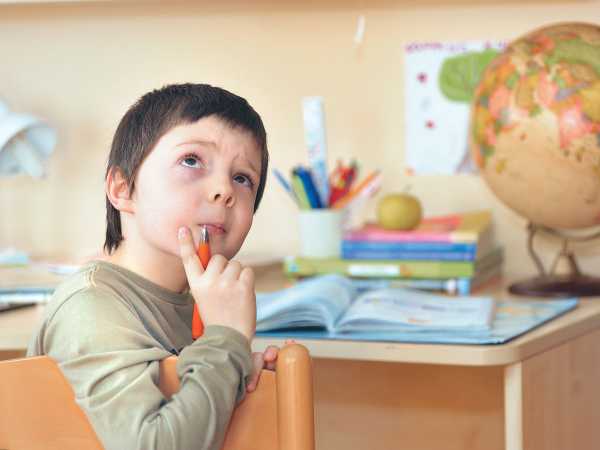 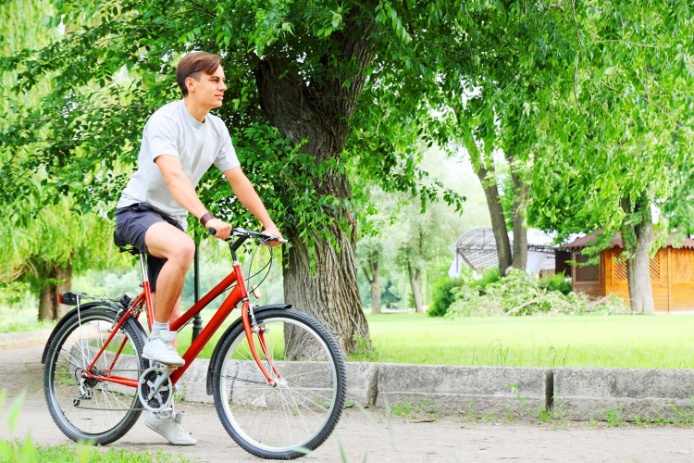 ГБУ ДППО ЦПКС «ИМЦ» Василеостровского районаРайонная диагностическая работа по предмету «Английский язык» для 7 классаБЛАНК ОТВЕТОВКОД ОБУЧАЮЩЕГОСЯ ______________Задание 1 (0-5 баллов)Задание 2 (0-5 баллов)Задание 3 (0-5 баллов)Задание 4 (0-5 баллов)Задание 5 ПИСЬМО (0-10 баллов). Орфографические ошибки при выполнении этого задания учитываться не будут в случае, если они не препятствуют пониманию.I have chosen photo number …… In this picture___________________________________  ____________________________________________________________________________________________________________________________________________________________________________________________________________________________________________________________________________________________________________________________________________________________________________________________________________________________________________________________________________________________________________________________________________________________________________________________________________________________________________________________________________________При необходимости Вы можете продолжать писать на обороте листа.Приложение 3ГБУ ДППО ЦПКС «ИМЦ» Василеостровского районаРайонная диагностическая работа по предмету «Английский язык» для 7 классаОтветыЗадание 1 (0-5 баллов)Задание 2 (0-5 баллов)Задание 3 (0-5 баллов)Задание 4 (0-5 баллов)Критерии оценивания задания 5 («Письмо»)ШКАЛА ОЦЕНИВАНИЯ«2» - 0-8 баллов; «3» - 9-17 баллов; «4» - 18-22 баллов; «5» - 23-26 балловРезультаты: ОУКоличество участниковКоличество обучающихся по спискуПроцент участников2556585520258062226851076859011465285125981731548539016535990174048831836428619213067212229762445548327871117831566488326167913525386657634408558610011399Василеостровский (подведомственные учреждения)906108283306565100СПГАХЛ233077ЧОУ Шацкого5683Василеостровский (неподведомственные учреждения)9310187ВАСИЛЕОСТРОВСКИЙ999118385ОУКол-во «2»Процент «2»Кол-во «3»Процент «3»Кол-во «4»Процент «4»Кол-во «5»Процент «5»ВО (подведомственные)19926,0547951,2116916,90754,81 Аудир-е (ср. балл)/ max.5 Чтение (ср. балл)max.5 Грамматика (ср. балл)max.5 Лексика (ср. балл)max.5 Письмо (ср. балл)max.10Средний баллmax.30Ср.отм.ВО (подведомственные)3,542,341,912,322,1210,503,050 (example) 1)2)3)4)5)B1)2)3)4)5)0)A.     theB.    aC.        anD.        -1)A.     becomeB  becomesC.        becameD.    has become 2)A.     goodB.    betterC.        bestD.     more better3)A.     t soB.   asC.        toD.        than4)A.     moreB.    muchC.        theD.        the most5)A.     combineB.    combinedC.      has combinedD.  is combiningTigersTigers are the (0) ______ members of the cat family. They (1)____________in  many countries but some kinds of tigers are (2)___________________  because of human activity. Tigers can reach a (3) _______________ of up to 3.3 metres and weighs as much as 300 kilograms. Tiger cubs (4) _____________________their mother when they are (5) __________________ 2 years of age. Everybody knows that tigers are good at swimming and can swim up to 6 kilometers. Tigers usually hunt alone at night time. Tigers are also known to reach speeds up to 65 km per hour.   largestlivearoundleavedangerouslengthendangerednational0 (example) 1)2)3)4)5)A1)2)3)4)5)0 (example)1)2)3)4)5)А0 (example)1)2)3)4)5)largest0 (example) 1)2)3)4)5)ABCACA1)2)3)4)5)DEABC0 (example)1)2)3)4)5)АBCBBA0 (example)1)2)3)4)5)largestliveendangeredlengthleavearoundК1Содержание (max 2)К2Организация (max 2)К3Лексика и грамматика (max 2)2 балла - решение коммуникативной задачи – все пункты плана раскрыты, дано не менее 7 развернутых предложений;1 балл – решение коммуникативной задачи выполнено частично ( 1 пункт не раскрыт, 6 предложений или 7 неразвернутых0 баллов - 2 пункта и более не раскрыты, дано менее 6 предложений Если за содержание 0 – общее количество баллов - 02 балла - высказывание связно и логично, присутствуют средства логической связи1 балл - есть нарушения в логике и ошибки в средствах логической связи0 баллов - Высказывание несвязное и нелогичное и/или средства логической связи отсутствуют или все неправильно использованы2 балла – не  более 2 ошибок, не препятствующих коммуникации1 балл - не более 4 ошибок (в сумме)0 баллов - более 4 ошибок
Примечание:однотипные ошибки на употребление артиклей, предлогов считаются как 1ошибкаОУКоличество уч-ся выполнявших работуКоличество уч-ся по спискуПроцент участников22 в %33 в %44 в %55 в %Ср. балл за задание 1Ср.балл за задание 2Ср. балл за задание 3Средний баллСредняя отметка